Topic 5: EnergeticsHeat and TemperatureEnergetics is the study of heat changes in chemical reactionsHeat is a form of energyEnergy can neither be created nor destroyed. Total energy is always conserved and can only be transferredHeat energy always flows from a higher temperature object to a lower temperature objectThe Kelvin scale is based on kinetic energy, so 0K means that there is no kinetic movement at allEnthalpy (H) Enthalpy (H): The amount of heat energy contained in a substance Enthalpy is stored in the chemical bonds as potential energyWhen substances react, the total enthalpy of a system cannot be measured (due to loss of heat), but it is possible to measure the difference in the enthalpy between the reactants and products 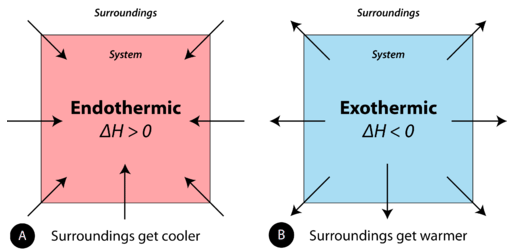 Enthalpy is denoted as H, however heat change is denoted as ΔHThe enthalpy change for chemical reactions is denoted kJ mol-1The reaction mixture is called the system (the chemical reaction), which gives heat to or takes heat from the surroundings (anything around the system)Chemical reactions that involve transfer of heat between system and the surroundings are described as exothermic and endothermicExothermic: Heat is ReleasedIn exothermic reactions heat is released to the surroundingsThis is because more heat energy is released than what is addedSo, the overall heat energy is released from the system, causing the surroundings to become hotterExothermic reactions have negative ΔH values, because heat is released (thus enthalpy decreases, -ΔH)In an exothermic reaction, the products are more stable than the reactants as they have a lower enthalpyLess heat means more stableThis means the reaction is downhill in terms of heat energyExothermic reactions release energy (as heat)Examples include:Bond forming: Removing heat brings atoms closer together, forming bondsWhen chemical bonds are formed, heat is released (See 5.3)Gas -> Liquid -> Solid: Heat is removed, thus these are exothermic reactionsRain: The condensation of water vapor into rain releases energy in the form of heatCombustion: The burning of carbon compounds uses oxygen from air, and produces CO2, H2O and lots of heatEndothermic: Heat is AbsorbedIn endothermic reactions heat is absorbed from the surroundingsThis is because more heat energy is added than what is released So, the overall heat energy is absorbed by the system, causing the surroundings to become cooler. Endothermic reactions have positive ΔH values, because heat is absorbed (thus, enthalpy increases +ΔH)In an endothermic reaction, the produces are less stable than the reactants as they have a higher enthalpyMore heat means less stableThis means the reaction is uphill in terms of heat energyExothermic reactions require energy (through heat) Examples include:Bond breaking: Adding heat separates atoms, breaks bonds (See 5.3)Photosynthesis: Plants absorb heat energy from sunlight to convert CO2 and water into glucose and oxygenSolid -> Liquid -> Gas: Heat is added, so the reactions are endothermicEnergy Diagrams: Endothermic and Exothermic Reaction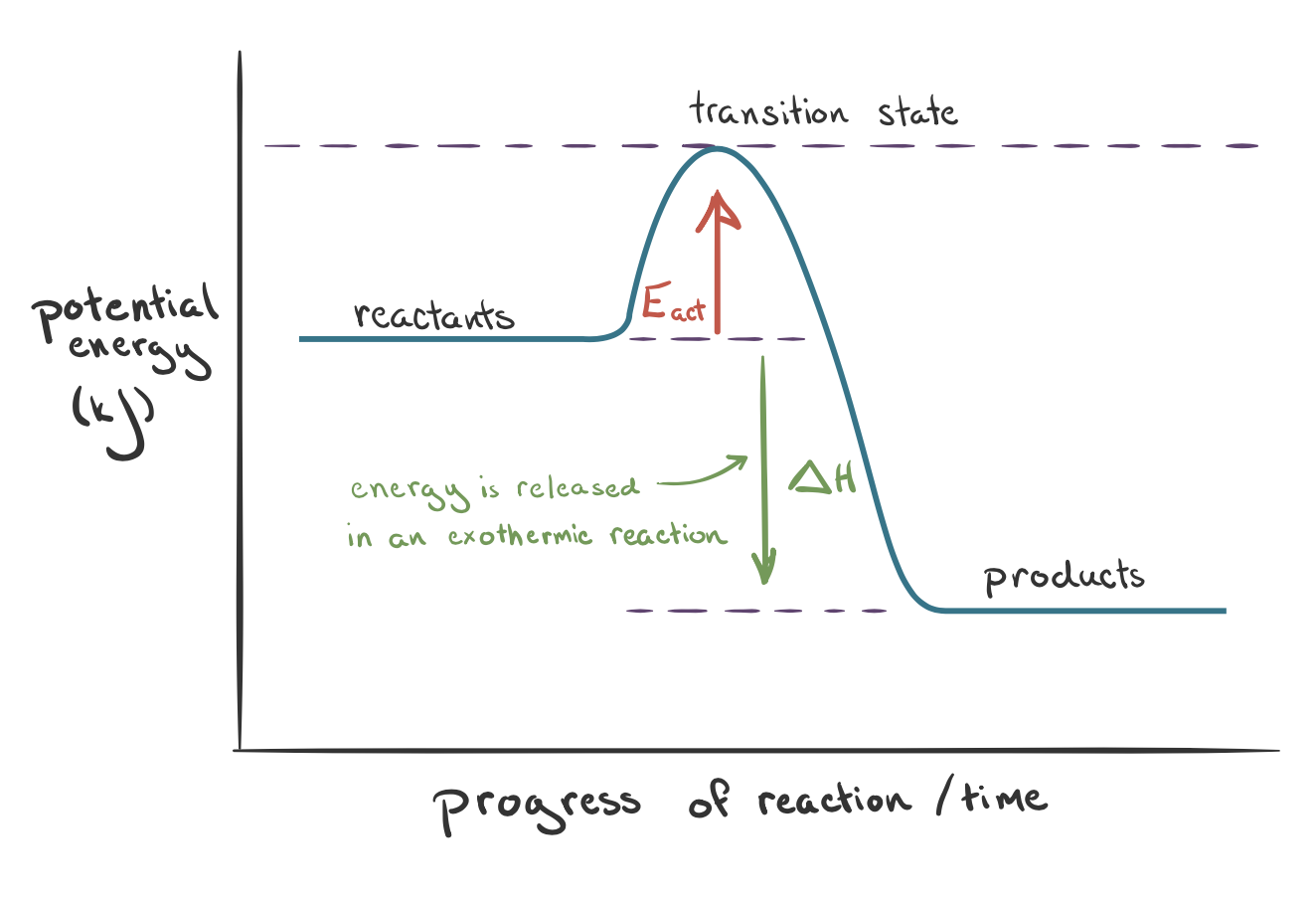 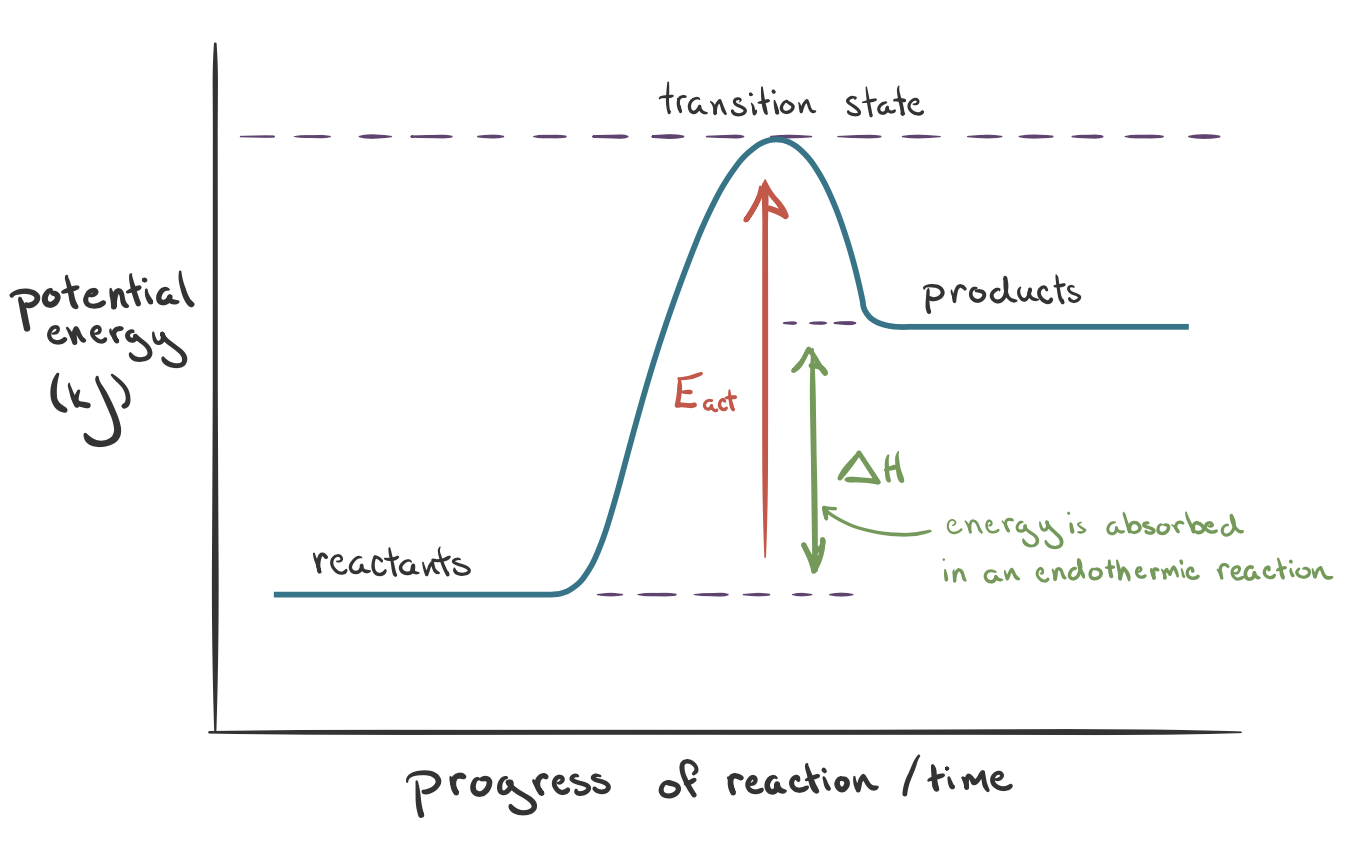 Standard Enthalpy change: Standard enthalpy change of reaction: The enthalpy change of a reaction carried out under standard with everything in its standard state Only  can be measured, not Standard enthalpy change is measured in kJ mol-1: Refers to Enthalpy changeA positive value indicates an endothermic reaction while a negative value indicates an exothermic reactionb) : Refers to standard conditions where 289K, 101.3 kPa, 1 mol dm-3Standard conditions are necessary as enthalpy changes will have different values depending on the conditions under which they are measured. Therefore, all enthalpy changes are performed under standard conditionsc) : Refers to the type of enthalpy changeSometimes, bond enthalpies are average values/differ (slightly) from one compound to another so the standard enthalpy will not be the same value in the data bookletStandard Enthalpy of Formation: The standard enthalpy change of formation (): The energy change when one mole of a compound is formed from its elements in their standard states under standard conditionsTo calculate enthalpy change from formation:  values are found in the data booklet (remember to include coefficients) (Elements have a  value of zero)Standard Enthalpy of Combustion: The standard enthalpy change of combustion (∆Hc°): The energy released when one mole of a compound is completely burned in excess oxygen under standard conditions with no change in pressureCombustion reactions always produce CO2 and H2OAll combustion reactions are exothermic (always negative) as heat is released during combustion processTo calculate enthalpy change from combustion: Thermochemical equationsThermochemical equations give the balanced equation with an enthalpy chargeState symbols must be shown, as  depends on the state of the reactants or productsIn order to calculate energy changes for a specific amount of a substance using the thermochemical equation:Heat changes calculationsHeat changes (enthalpy) can be calculated from the temperature changes:: heat change: mass (Use the mass of water unless specified) : specific heat capacitySpecific heat capacity (c): The energy required to raise the temperature of 1g of substance by 1K : Temperature changeIf the temperature of the compound increased, then the reaction is endothermic and  must be positiveIf the temperature of the compound decreased, then the reaction is exothermic and  must be negativeFor calorimetry experiments take the absolute value of  then:If the temperature of the water INCREASED, then the reaction is exothermic and  must be negativeIf the temperature of the water DECREASED, then the reaction is endothermic and  must be positiveEnthalpy ChangeTo calculate enthalpy change (), the equation below can be used:However,  can be either positive or negative. Simply add a positive or negative sign to  when:The temperature of the substance INCREASED, then the reaction was endothermic and  is positiveThe temperature of the substance DECREASED, then the reaction was exothermic and  is negativeStandard Enthalpy of Neutralization: The standard enthalpy change of neutralization (∆Hneut°): The enthalpy change when a strong acid and base react together to form one mole of water under standard conditionsNeutralization reactions are exothermic (always negative) as heat is released To calculate enthalpy change from combustion: Calculate the number of moles of acid and base using Determine the limiting reactant. This will tell you how many moles of water can be producedAdd the volumes of acid and base together (where 1cm3=1g) to get the massUse  to calculate enthalpy changeUse  where  is number of moles of water producedCalorimetryCalorimetry is the process of measuring the amount of heat released or absorbed during a chemical reactionWhen the reaction occurs, it is either going to give off or take in heatThe change in heat can be measured by observing the temperature of water, as water can serve as the surroundingsThere are many ways to perform calorimetry, the most common is to use a bomb shell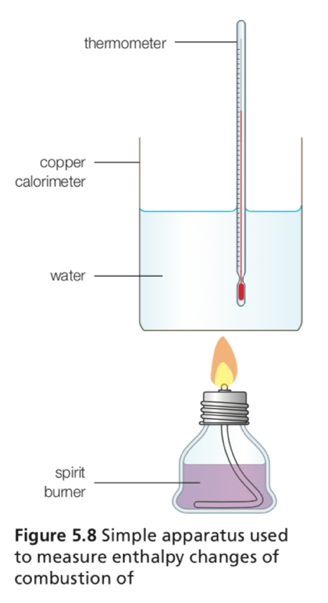 Calorimetry is performed many different ways: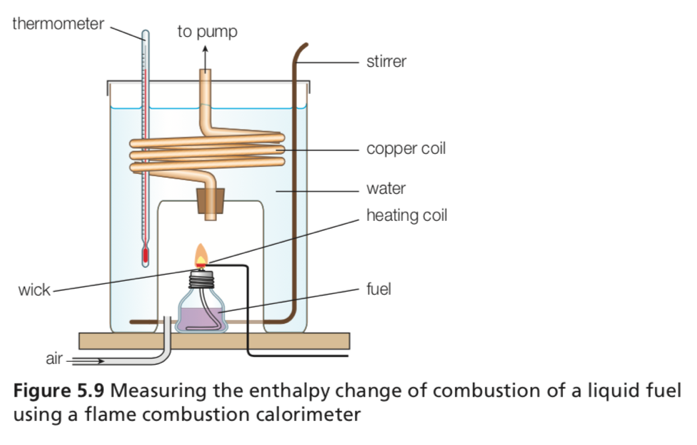 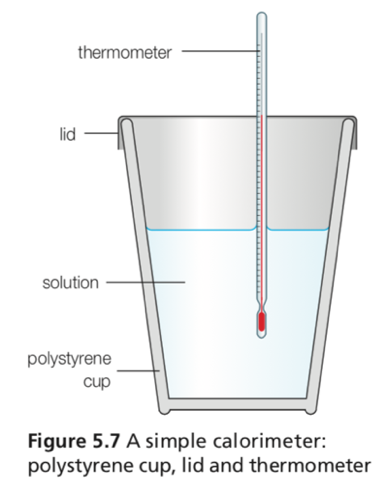 However, when using calorimetry several assumptions are made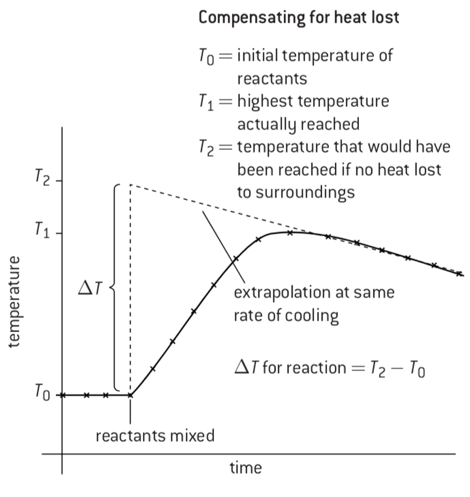 This is because heat loss and incomplete combustion can lead to systematic errors in experimental resultsThese assumptions are:That all the heat is transferred to the water (Some might be transferred to the metal or is still inside the system)That all the solution has dissolvedThe mass of the water remained constantThere was an unlimited oxygen sourceThe experiment was under standard conditions To compensate for heat lost by the water we can extrapolate the graph recordedBy extrapolating the graph, the temperature rise that would have taken place had the reaction been instantaneous can be calculated by taking Hess’s LawHess’s Law states that regardless of the multiple stages or steps of a reaction, the total enthalpy change for the reaction is the sum of all changes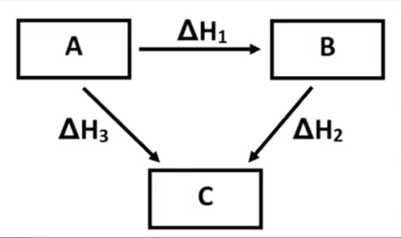 This means the enthalpy change going from A to B is the same whether the reaction proceeds directly to A or whether it goes via A to C then BThis is known as an energy diagram and can be written as two reactions that when combined produce the overall equation: ∆H3 = ∆H1 + ∆H2Bond enthalpy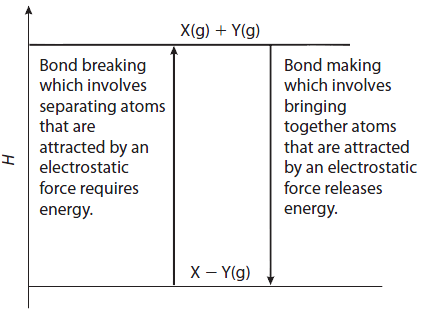 Average bond enthalpy: The energy required to break one mole of the same type of bond in the gaseous state averaged over a variety of similar compoundsEnergy is released through the formation of chemical bondsBond forming: Removing heat brings atoms closer together, forming bondsReleases energy,  negative therefore exothermicEnergy is required when breaking chemical bondsBond breaking: Adding heat separates atoms, breaks bonds (See 5.3)Requires energy,  positive therefore endothermicThe enthalpy of reaction () can be calculated using bond enthalpiesSince there are average bond enthalpies, the calculation gives only an approximate result. To calculate: represents the bond energy per mol of bonds (see data booklet) When  the reaction is endothermicWhen  the reaction is exothermicHowever, bond enthalpies can only be used by themselves if all the reactants and products are in the gaseous stateOzone depletionOxygen is present in the atmosphere in two forms:Normal oxygen: O2Ozone: O3Much of the harmful UV radiation is absorbed by the ozone layerThe ozone layer forms a protective screen which absorbed the UV light to ensure that the radiation that reaches the surface of the Earth is different from the emitted by the SunWithout the ozone layer the UV radiation would have caused damage to living tissueThe bond in oxygen and ozone are both broken when they absorb UV radiation of sufficient energyHowever, both oxygen and ozone are broken by UV light of different wavelengthsThis is because the bonds in oxygen, O2, are stronger than those in ozone, O3The stronger double bond in O2 requires higher energy UV radiation (Shorter wavelength) to breakThe wavelengths of light needed to break the bonds in ozone are calculated using a modified Planck’s equation:The bonds in O3 are broken by UV radiation with a wavelength of <330nmThe bond in O2 is broken by UV radiation with a wavelength of <242nmThe Ozone-Oxygen Cycle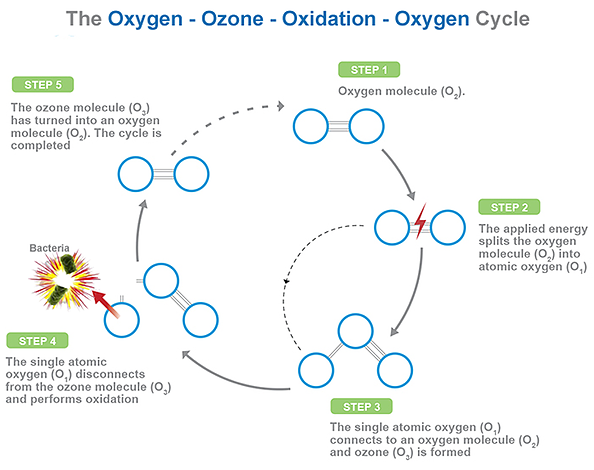 The ozone–oxygen cycle is the process by which ozone is continually regenerated in Earth's stratosphereIt describes how ozone is both formed and depleted by natural processes in the atmosphere (diagram on right) In the atmosphere, high-energy UV breaks the strong bonds in O2 so that O3 can be formed. Lower-energy UV breaks the weaker bonds in O3This cycle of reactions is significant because dangerous ultraviolet light has been absorbed and the stratosphere has become warmerBorn-Haber Cycle Born-Haber cycles are energy cycles describing the formation of ionic compoundsLattice enthalpy cannot be measured because gaseous ions do not combine directly to form a compound The Born-Haber cycle allows the experimental lattice enthalpy to be calculated from other enthalpy changesHess’s law can be used to find any missing value from a Born Haber cycle, not just a lattice enthalpyRemember the following:* “under standard conditions” with regarding enthalpyThe Born-Haber cycle will contain all enthalpy cycles listed aboveBy rearranging this formula, we can solve for lattice energy (Hess’s Law)Energy Cycle: Enthalpy of solution, hydration and lattice enthalpyOther energy cycles include the one between enthalpy of solution, hydrate and lattice enthalpyEnthalpy of solution (): The enthalpy change when one mole of an ionic compound is dissolved in water to infinite dilutionEnthalpy of Hydration (): The enthalpy change when one mole of gaseous ions dissolve to give an infinitely dilute solutionThe enthalpy of solution is found by (Hess’s Law):First the solid ionic compound is broken down into its gaseous ions ()Then the gaseous ions are then hydrated by water molecules ()EntropyEntropy (S) refers to the distribution of available energy among the particles in a systemThe more ways the energy can be distributed the higher the energyEntropy is sometimes referred to as a measure of disorder of a systemThe change in the disorder of a system is known as the entropy change,  The more disordered a system becomes the more positive the value of  becomesSystems which become more ordered will have decreasing  valuesStandard entropy: The entropy content of one mole of substance under a standard stateFactors that increase the entropy of a system include: Changes of state, gas has the most entropy, solids have the least (account for coefficients)Solids have low entropy valuesGas molecules have a high entropy valueIncreased number of particles (Example, increasing concentration)Increased temperature (which increases movement of particles)More complicated structure (or more atoms attached)Dissolution (dissolving) of an ionic compoundUnlike enthalpy, absolute values of entropy can be measuredThe standard entropy change for a reaction can be determined by (account for coefficients): can also be calculated in a reversible process by: The second law of thermodynamics states that the entropy of a spontaneous reaction (when not in equilibrium) will increase over time. When the system is at equilibrium will have 0 entropySpontaneityA reaction is said to be spontaneous if the system moves from a less stable to a more stable stateSpontaneity depends both upon the enthalpy change and the entropy changeThese two factors are combined and expressed as the Gibbs energy change , often called “free energy change”The standard free energy change  is defined as:A spontaneous reaction is one that releases free energy, so  must be negative if the reaction is spontaneousIf  the reaction is spontaneousIf  the reaction is at equilibriumIf  the reaction is not spontaneousSome reactions will always be spontaneous depending on ,  and and  can be either positive or negative, while  can either be a low or high value. The spontaneity can then be:Spontaneity can also be found by substituting values into: Substitute 100 for  and Substitute 0.1 for a low temperature, and 10 for a high temperatureIf  is negative the reaction is spontaneous. If  is positive, the reaction is not spontaneous5.1Measuring energy changes5.1.1Heat is a form of energy5.1.2Temperature is a measure of the average kinetic energy of the particles5.1.3Total energy is conserved in chemical reactions5.1.4Chemical reactions that involve transfer of heat between the system and the surroundings are described as endothermic or exothermic5.1.5The enthalpy change (ΔH) for chemical reactions is indicated in kJ mol-15.1.6ΔH values are usually expressed under standard conditions, given by ΔH° including standard states5.1.7Calculations of the heat change when the temperature of a pure substance is changed using 5.1.8A calorimetry experiment for an enthalpy of reaction should be covered and the results evaluatedDefinitionsHeat – A measure of the total kinetic energy of particles in a substanceTemperature – A measure of the average kinetic energy of particles in a substanceQuestionCalculate the energy released, in kJ, when 0.500kJ SO3 reacts with waterStep 1: Calculate how many moles of SO3 there are:Step 2: Compare to thermochemical equation:1 mol of SO3 releases 129.6 kJ, therefore 12.5 mol of SO3 releases  kJStep 3: Use ratios:5.2Hess’s Law5.2.1The enthalpy change for a reaction that is accrued out in a series of steps is equal to the sum of the enthalpy changes for the individual steps5.2.2Application of Hess’s Law to calculate enthalpy changes5.2.3Calculation of  reactions using  data5.2.4Determination of the enthalpy change of a reaction that is the sum of multiple reactions with known enthalpy changesQuestionUsing the equation below:Which is the enthalpy change for the following reaction?As you can see, if we reverse the second reaction (and change the sign of the enthalpy), it cancels to give the above reaction, therefore the enthalpy change is -390 + 520 = 130 kJ mol-15.3Bond enthalpies5.3.1Bond-forming releases energy and bond-breaking requires energy5.3.2Average bond enthalpy is the energy needed to break one mol of a bond in a gaseous molecule averaged over similar compounds5.3.3Calculations of the enthalpy changes from known bond enthalpy values and comparison of these to experimentally measured values5.3.4Sketching and evaluation of potential energy profiles in determining whether reactants or products are more stable and if the reaction is exothermic or endothermic5.3.5Discussion of the bond strength in ozone relative to oxygen in its importance to the atmosphereQuestionCalculate the enthalpy of reaction of methane: Ozone depletion question:The bond energy in ozone is . Calculate the wavelength of UV radiation needed to break the bondOne mole of photons are needed to break one mole of bonds. The energy of a mole of photos is the energy of one photon multiplied by Avogadro’s number ()We want to find wavelength, , so by rearranging Planck’s equation:Any radiation in the UV region with a wavelength smaller than 330nm breaks the bond in ozone15.1Enthalpy cycles15.1.1Representative equations can be used for enthalpy/energy of hydration, ionization, atomization, electron affinity, lattice, covalent bond and solution15.1.2Enthalpy of solution, hydration enthalpy and lattice enthalpy are related in an energy cycle15.1.3Construction of Born-Haber cycles for group 1 and 2 oxides and chlorides15.1.4Construction of energy cycles from Born-Haber or dissolution energy cycles15.1.5Relate size and charge of ions to lattice and hydration enthalpies15.1.6Perform lab experiments which could include single replacement reactions in aqueous solutionsEnergy cycleDefinitionEquationIonization enthalpy First ionization energyThe energy required to remove 1 mole of an electron from 1 mole of an atom in gaseous state*Since ionization always requires energy, it is always endothermicSecond ionization energyThe energy required to remove 1 mole of an electron from 1 mole of an ion in its gaseous state*Electron affinity enthalpy First electron affinityThe energy change when 1 mole of an electron is added to 1 mole of an atom in its gaseous state*Lattice Enthalpy The energy required when 1 mole of an ionic compound is formed from its gaseous ions*Atomization Enthalpy The energy change to make 1 mole of gaseous atoms from its elements*15.2Entropy and spontaneity15.2.1Entropy (S) refers to the distribution of available energy among the particles. The more ways the energy can be distributed the higher the entropy15.2.2Gibbs free energy (G) relates the energy that can be obtained from a chemical reaction to the change in enthalpy (), change in entropy (), and absolute temperature (T)15.2.3Entropy of gas > liquid > solid under same conditions15.2.4Prediction of weather a change will result in an increase or decrease in entropy by considering the states of the reactants and products15.2.5Calculations of entropy changes () from given standard entropy values (15.2.6Application of  in predicting spontaneity and calculation of various conditions of enthalpy and temperature that will affect this16.2.7Relation of  to position of equilibriumEntropy question:Calculate the standard entropy for the formation of ammonia:Step 1: Calculate the standard entropies of each molecule/compound (account for coefficients)The standard entropies of hydrogen, nitrogen and ammonia are 131, 192 and 192 kJ mol-1 respectively Spontaneity++Low+Not Spontaneous++High-Spontaneous+-Low/High+Not spontaneous-+Low/high-Spontaneous--Low-Spontaneous--High+Non spontaneous